	FALL RIVER COUNTY 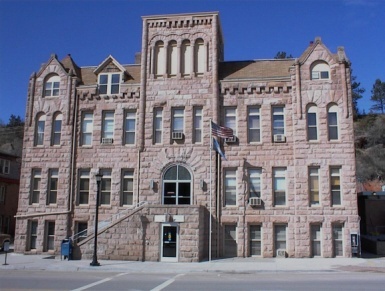 	COUNTY COMMISSIONERS	COURTHOUSE	906 NORTH RIVER ST			 			HOT SPRINGS, SOUTH DAKOTA 57747	PHONE: (605) 745-5130	FAX: (605) 745-6835		FALL RIVER BOARD OF COUNTY COMMISSIONERSSecond Floor CourtroomThursday, February 3, 20228:00	Commission review of bills9:00       	Call Meeting to OrderPledge of Allegiance	Conflict of Interest Items for Board Members	Action Agenda Items for Consideration:*Agenda*Approve minutes for January 20, 2022*2022 Combined Election agreements between Fall River County and the City of Hot Springs, Hot Springs School, Town of Oelrichs and Oelrichs School*Pay raise for Malachiah Fleming (Jailer), $16.50 to $17.50, (2080 hours), effective January 17, 2022; Veronica Quintana (Dispatch), $16.50 to $17.50, (2080 hours), effective January 20, 2022, per union contract*Val Hirst abatement for pay 2019, 2000 and 2021, for a total of $6,290.95*Natural Resources Conservation Service Historic Preservation action*Letter regarding the opposition to the CDL Licensure Regulation change*County assistance, death expense applications	(Move any unfinished business to the end of the meeting if needed)	9:05	Bob Evans, Sheriff –*Discussion on Deputy Sheriff Wage9:10	Frank Maynard, Emergency Management –	*List of 2022 County Volunteers for Workman’s Comp purposes						*Wildfire Resolution 2022-06						*Part-Time Administrative Assistant approval, possible action*Updates9:15	Jim Poppen, Office of Emergency Management, via telephone conference– Public Assistance and Grants9:25	Wesley Wood, Building Maintenance –	1/20/2022 Propane Quotes		7200 gallons Propane							PJ’s Hi-D-Way			$1.89/gallon							McGas Propane			$2.19/gallon							CBH Oil				No Bid							Nelson’s				No Bid	*Discuss repairs to Handicap accessible door at the South Annex9:30	1st reading of Ordinance 2022 – 02, an ordinance for renaming roads 9:35	Teresa Pullen, Treasurer - *Request 30-day postponed vacation for Kathleen Timmins, per Union contract9:40	Rob Hoelscher, Hell Canyon District Ranger – *Meet and Greet; updates9:55	Private Road Work Hearing as per S.D.C.L. 31-11-41 – 31-11-4510:00	Approve bills & break10:05	Public Comment10:10	Randy Seiler, Highway Superintendent – 	*Golden West Application for Permit to Occupy County Highway Right-of-Way, 11635 Rocky Ford Rd., Project Number T22033*Gravel purchase off Fall River County 10-07-2021 bid, 20,000 Ton at $8/ton; Total $160,000						*2022 Load Limit Resolution 2022 – 07*Purchase of approximately 200 Ton Asphalt Millings at $15/Ton; Total $3,000						*Travel approval to Asphalt Conference, February 16 and 17, 2022, Pierre						*Travel approval to Short Course, March 22 – 24, Deadwood						*Notification of Kenneth Martin, Admin. Assistant upcoming resignation*Updates10:40	Dustin Ross, Andersen Engineers – Plat –	*Inman Tract and Farm Unit 34 Revised, Located in Section 35, T7S, R7E, Formerly Farm Unit 3410:45	Lily Heidebrink, Director of Equalization - *Continued discussion on 2022 tax valuation intentions10:55	Teresa Pullen, Treasurer and Sue Ganje, Auditor – *Discussion on continuation of administrative leave for employees testing positive for COVID-19 or who have had exposure, possible action11:05	Stacey Martin, GIS Coordinator - *Discussion on the yearly report on tax shifts, mill levy and new housing reports11:10 	Joe Falkenburg, Chairman - *Report on HB103911:15	Executive Session as per SDCL 1-25-2 (1) personnel and (3), legal*Offer for consultant services, possible action	AdjournAgendas are set 24 hours prior to a meeting, any items added at the meeting will be heard for informational purposes only, If any items require action, such action will be deferred to the next meeting. Fall River County fully subscribes to the Americans with Disabilities Act. If you desire to attend this public meeting and are in need of accommodations, please notify the commissioners’ office, (605) 745-5132, 24 hours prior to the meeting so that appropriate services and auxiliary aids are available.